Word of Life: March 2024Recommended dates are provided, but you are welcome to use these materials at any time!Featured this Month…
St. Joseph Adoption Novena: March 10-18, 2024 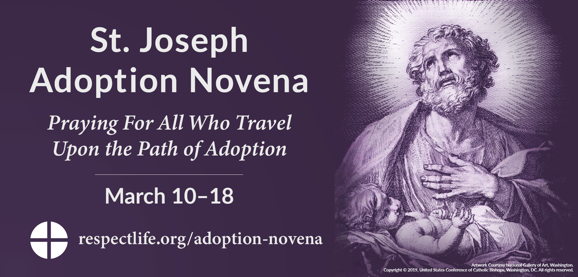 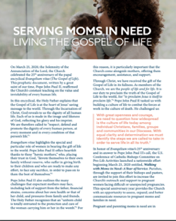 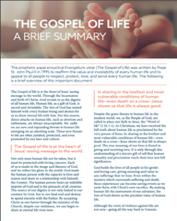 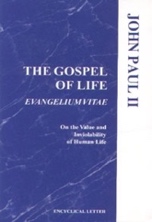 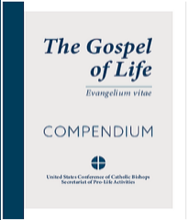 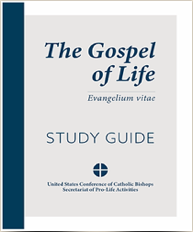 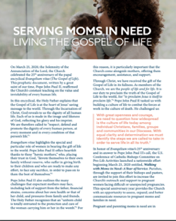 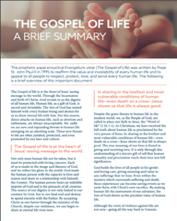 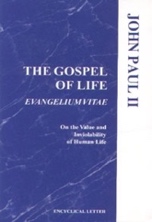 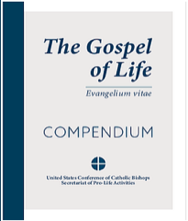 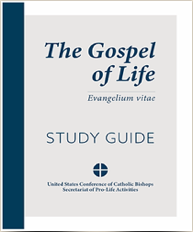 Anniversary of Evangelium vitae: March 25, 2024Walking with Moms in Need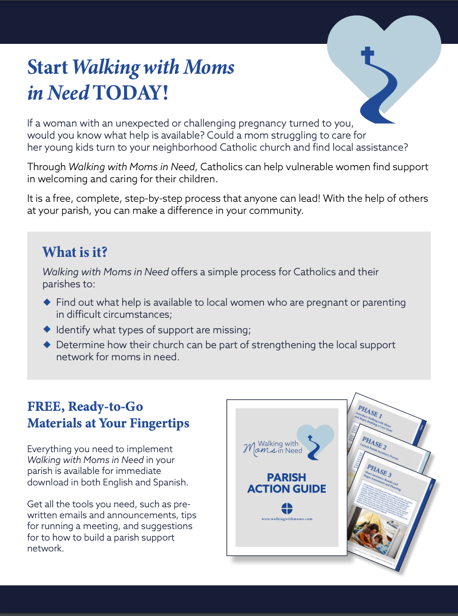 Word of Life – March 2024 Intercessions for LifeWord of Life – March 2024 Bulletin Quotes

In honor of the anniversary of Evangelium vitae, the bulletin quotes for this month all come from this historic document. Additional artwork is provided for each bulletin quote this month. Please include the following credit with each quote:Pope Saint John Paul II, Evangelium vitae. © 1995 Libreria Editrice Vaticana. Used with permission.
Word of Life – March 2024Bulletin ArtYou are welcome to use these and other downloadable images from the online Respect Life image gallery, provided they are not altered in any way, other than the size. Thank you!
Sunday, March 3, 2024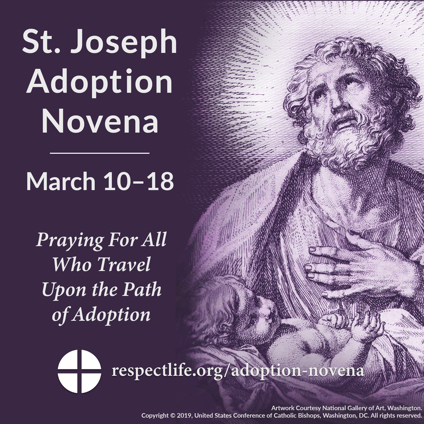 Download: English | SpanishSunday, March 17, 2024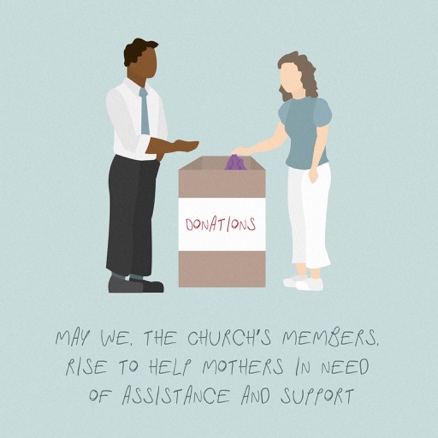 Download

Additional Graphics: View and Download Sunday, March 24, 2024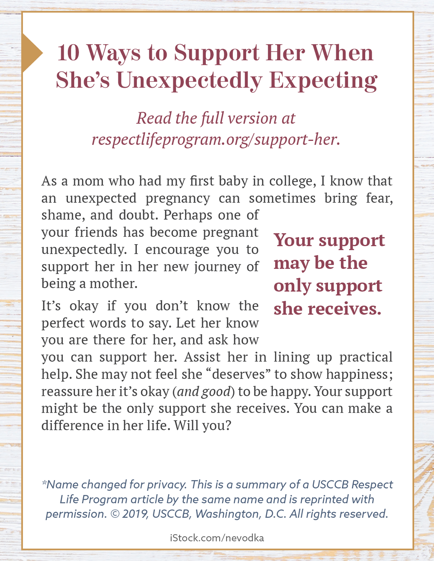 Bulletin Box: English | SpanishMarch 3rd  For each expectant mother considering abortion:May the Lord provide for her needsand give her the grace and resolve to choose life for her child; We pray to the Lord:   
Third Sunday of LentMarch 10thFor those nearing the end of life:
May they be given the grace to persevere in faith and place their trust in Godas they prepare in hope for eternity with Christ; We pray to the Lord:Fourth Sunday of LentMarch 17th For all those receiving hospice care: May the care they receiverespect and protect their lives; We pray to the Lord:Fifth Sunday of LentMarch 24th May all mothers facing difficult pregnanciesbe lovingly accompanied as they prepareto encounter Christ anew through the gift of their children;We pray to the Lord:Palm Sunday of the Passion of the LordMarch 31st   May the glory of the Resurrection inspire lasting hope in all who work to protect human life; We pray to the Lord:Easter Sunday of the Resurrection of the LordMarch 3rd  The Gospel of Life is “meant to be a precise and vigorous reaffirmation of the value of human life and its inviolability, and at the same time a pressing appeal addressed to each and every person, in the name of God: respect, protect, love and serve life, every human life! Only in this direction will you find justice, development, true freedom, peace and happiness!” (The Gospel of Life 5).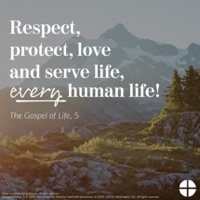 March 10th “We are facing an enormous and dramatic clash between good and evil, death and life, the ‘culture of death’ and the ‘culture of life’. We find ourselves not only ‘faced with’ but necessarily ‘in the midst of’ this conflict: we are all involved and we all share in it, with the inescapable responsibility of choosing to be unconditionally pro-life” (The Gospel of Life 28).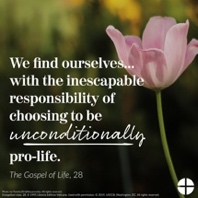 March 17th  “To celebrate the Gospel of life means to celebrate the God of life, the God who gives life… In every child which is born and in every person who lives or dies we see the image of God’s glory. We celebrate this glory in every human being, a sign of the living God, an icon of Jesus Christ” (The Gospel of Life 84).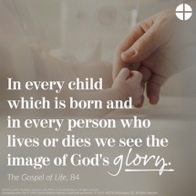 March 24th “There is an everyday heroism, made up of gestures of sharing, big or small, which build up an authentic culture of life… Part of this daily heroism is also the silent but effective and eloquent witness of all those ‘brave mothers who devote themselves to their own family without reserve, who suffer in giving birth to their children and who are ready to make any effort, to face any sacrifice, in order to pass on to them the best of themselves’… We thank you, heroic mothers, for your invincible love! We thank you for your intrepid trust in God and in his love. We thank you for the sacrifice of your life” (The Gospel of Life 86).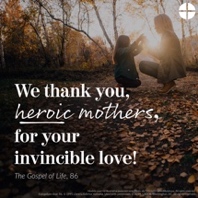 March 31st “With great openness and courage, we need to question how widespread is the culture of life today among individual Christians, families, groups and communities in our Dioceses. With equal clarity and determination we must identify the steps we are called to take in order to serve life in all its truth” (The Gospel of Life 95).
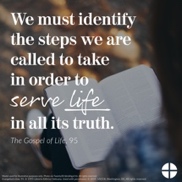 